Регламенторганизации образовательной деятельности в период временной реализации образовательных программ начального общего, основного общего и среднего общего образования и дополнительных общеобразовательных программ с использованием дистанционных образовательных технологий в МОУ СОШ п. РодниковскийОбщие положенияНастоящий Регламент устанавливает единые подходы и правила реализации в МОУ СОШ п. Родниковский образовательных программ с использованием дистанционных образовательных технологий.Настоящий регламент разработан в соответствии с:– Законом РФ от 29.12.2012 №273 «Об образовании в Российской Федерации» (ч.2 ст. 13, ч. 1 ст 16);- приказом Минобрнауки РФ от 23.08.2-17 №816 «Об утверждении Порядка применения организациями, осуществляющими образовательную деятельность. Электронного обучения, дистанционных образовательных технологий при реализации образовательных программ»;- приказом Минпросвещения России от 17.03.2020 №104 «Об организации образовательной деятельности в  организациях, реализующих программы начального общего, основного общего, среднего общего образования и дополнительных общеобразовательных в условиях новой коронавирусной инфекции на территории Российской Федерации»;- постановлением Губернатора Пензенской области от 16.03.2020 №27 «О введении режима повышенной готовности на территории Пензенской области», на основании письма Министерства образования Пензенской области от 03.04.2020 №1364 ин/01/151.3.	Администрация школы доводит данный Регламент до членов коллектива Школы, разъясняет отдельные пункты, издает приказы о работе Школы во время перехода на дистанционное обучение.Организация образовательного процесса во время перехода на дистанционное обучение.2.1.Директор МОУ СОШ п. Родниковский на основании указаний вышестоящих органов управления образованием издаёт приказ о переходе на дистанционное обучение всей школы.2.2.Во время перехода на дистанционное обучение деятельность МОУ СОШ п. Родниковский осуществляется в соответствии с утверждённым режимом работы, деятельность педагогических работников - в соответствии с установленной учебной нагрузкой, расписанием учебных занятий, деятельность иных работниковрежимом рабочего времени, графиком сменности.2.3.Директор школы несёт ответственность:2.3.1. за распределение функциональных обязанностей и.о. заместителей директора на период перехода на дистанционное обучение;2.3.2. за осуществление общего контроля ознакомления всех участников образовательной деятельности с документами, регламентирующими организацию работы МОУ СОШ п. Родниковский во время перехода на дистанционное обучение, и соблюдение ими установленных требований;2.3.3. за реализацию комплекса мероприятий, направленных на выполнение общеобразовательных программ в полном объёме;2.3.4. принятие управленческих решений, обеспечивающих эффективность работы учреждения в период перехода на дистанционное обучение.2.4. И.о. заместителя директора по учебно-воспитательной работе:2.4.1. организует разработку мероприятий, направленных на обеспечение выполнения образовательных программ обучающимися, находящимися на дистанционном обучении;2.4.2. готовит проект перечня дисциплин и междисциплинарных курсов, которые могут быть освоены в свободном режиме самостоятельно;2.4.3. определяет совместно с педагогами систему организации учебной деятельности с обучающимися во время перехода на дистанционное обучение: перечень образовательных платформ, сервисов и ресурсов, виды, количество работ, сроки получения заданий обучающимися и предоставления ими выполненных работ, формы контроля, обратной связи с обучающимися и т.п.;2.4.4.	составляет расписание он-лайн занятий и консультаций;2.4.5.	размещает оперативную информацию на официальном сайте школы;2.4.6. обеспечивает информирование всех участников образовательных отношений (педагогов, обучающихся, родителей (законных представителей) обучающихся, иных работников МОУ СОШ п. Родниковский об организации работы во время перехода на дистанционное обучение, в том числе – через сайт школы;2.4.7. организует беседы, лектории для родителей (законных представителей), обучающихся о соблюдении карантинного режима с целью обеспечения сохранности жизни и здоровья детей, консультируют по вопросам организации дистанционного обучения;2.4.8. разрабатывает рекомендации и проводит инструктажи по организации учебно-воспитательного процесса с использованием электронного обучения идистанционных технологий, организуют научно-методическое, организационно-педагогическое сопровождение педагогов, работающих в условиях дистанционного обучения;2.4.9.	обеспечивает текущий контроль и учёт:2.4.9.1.	рабочего времени педагогов;2.4.9.2. своевременного внесения изменений в рабочие программы по предметам;2.4.9.3. использования образовательных технологий с применением электронного обучения и дистанционных образовательных технологий;2.4.9.4. обратной связи педагогических работников с обучающимися и их родителями (законными представителями) посредством электронной почты, мессенджеров и социальных сетей, через официальные ресурсы, собеседования в режиме систем он-лайн общения;2.4.9.5.	своевременного заполнения журнала и выставления оценок;2.4.10. оперативно отражает информацию о ходе реализации образовательных программ с применением электронного обучения и дистанционных образовательных технологий на официальном сайте школы.2.5.Классные руководители:2.5.1. проводят разъяснительную работу с родителями (законными представителями), доводят информацию о переходе на дистанционное обучение в классе и его сроках через электронную почту, любые другие доступные виды электронной связи или личное сообщение по стационарному (мобильному) телефону;2.5.2. проводят мониторинг технических возможностей каждого учащегося вверенного класса к дистанционному обучению;2.5.3. доводят информацию до обучающихся и их родителей (законных представителей) о том где и как можно получить задания, как осуществлять обратную связь с учителями-предметниками на период перехода на дистанционное обучение с целью выполнения программного материала;2.5.4.	осуществляют ежедневный контроль вовлечённости учащихсяпроцесс дистанционного обучения и самоподготовки, а также выявление и учёт детей, пропускающих занятия по причине болезни;2.5.5. осуществляют оперативное взаимодействие с родительской общественностью по вопросам учебной занятости и организации досуга обучающихся вверенного класса;2.5.6. информирует родителей (законных представителей) об итогах учебной деятельности их детей в период обучения с применением дистанционных форм и самостоятельной работы обучающихся2.6.Учителя – предметники:2.6.1. осуществляют перспективное планирование учебной деятельности обучающихся в условиях дистанционного обучения на период не менее одной недели;2.6.2. осуществляют отбор альтернативных электронных образовательных элементов: тестов, глоссариев, чатов, лекций, семинаров, баз данных, электронных редакторов, схем и других ресурсов;2.6.3. вносят изменения в рабочие программы в связи с переходом на дистанционное обучение;2.6.4. своевременно (поурочно) отражают в системе «электронный журнал»  прохождение в соответствии с рабочей программой учебного материала, выставляя полученные учащимися оценки, а также обновляя ссылки и задания на предстоящий урок;2.6.5. организуют освоение программ внеурочной деятельности и дополнительного образования на основе проектной деятельности, вовлекая детей как в индивидуальные проекты, так и создавая временные «виртуальные» группы и сетевые сообщества;2.6.6. еженедельно предоставляют завучам – кураторам информацию о ходе реализации образовательных программ в классах с применением электронного обучения и дистанционных образовательных технологий с указанием охвата обучающихся и реализованных форм обратной связи (приложение №1), а также информацию о фактически отработанном времени - ежедневно (приложение №2)Организация педагогической деятельности3.1.Продолжительность рабочего времени педагогов во время дистанционного обучения определяется исходя из недельной учебной нагрузки в учебный период в соответствии с расписанием уроков.3.2.Приказом по школе утверждается график / расписание он-лайн занятий / консультаций, проводимых учителями – предметниками по классам.3.3.Еженедельное количество и продолжительность он-лайн занятий / консультаций по классам регулируется требованиями СанПиН 2.4.2.2821-10 (в редакции от 22.05.2019г.), а также объемом учебного времени, отводимого конкретному предмету Учебным планом Школы, а именно:1- 2 часа в неделю – 1 трансляция;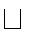 3-4 часа в неделю – 2 трансляции;5 и более часов – 3 трансляции.3.4.Отдельно утверждается перечень дисциплин и междисциплинарных курсов, которые могут быть освоены в свободном режиме самостоятельно. Количество он-лайн занятий \ консультаций по этим предметам составляет не менее 1 раза в две недели.3.5.И.о. заместителя директора по учебно-воспитательной работе ведут учёт рабочего времени педагогов и контроль организации ими дистанционного обучения на основе сведений, предоставляемых педагогами (приложения 1, 2).3.6.Педагоги своевременно осуществляют корректировку календарно-тематического планирования рабочей учебной программы с целью обеспечения освоения обучающимися образовательных программ в полном объёме при переходе на дистанционное обучение, ежедневно в соответствии с утверждённым расписанием уроков вносят домашние задания электронный журнал, вносят оценки учащихся в электронный журнал, осуществляют обратную связь с учащимися в электронном виде, используя цифровые образовательные платформы, электронный журнал, электронную почту и т.п.3.7.С целью выполнения образовательных программ в полном объёме педагоги применяют разнообразные формы самостоятельной работы, дистанционные формы обучения.3.8.Информация о применяемых формах работы, видах и содержании самостоятельной работы доводится педагогами, классными руководителями до сведения обучающихся и их родителей (законных представителей).3.9.Самостоятельная работа обучающихся во время дистанционного обучения может оцениваться педагогом в соответствии с разработанным в школе положением об оценивании через обратную связь в электронном виде, а также по предъявлению результатов проделанной работы (проекта, исследования и т.п.) по периода дистанционного обучения.3.10. Самостоятельная деятельность обучающихся в период дистанционного обучения может быть оценена педагогами только в случае достижения положительных результатов.3.11.	По	темам	и	заданиям,	вызвавшим	затруднения	у  обучающихся	присамостоятельном изучении, учителем проводятся опосредованные (дистанционные) индивидуальные консультации, а также после выхода с дистанционного обучения пробелы устраняются через индивидуальную работу с обучающимися при непосредственном учебном взаимодействии.Деятельность обучающихся в период дистанционного обучения.4.1.B период действия перехода на дистанционное обучение обучающиеся не посещают школу.4.2.Получение заданий и другой важной информации осуществляется через электронный журнал, сайт школы, другие виды электронной связи по договорённости с учителем и классным руководителем.4.3.Обучающиеся самостоятельно выполняют задания, изучают указанные учителями темы с целью прохождения программного материала, в том числе с применение дистанционных технологий, используя цифровые образовательные платформы, указанные учителем.4.4.Обучающиеся предоставляют самостоятельно выполненные задания в соответствии с требованиями педагогов в электронном виде в сроки установленные педагогом.4.5.В случае, если семья находится в трудной жизненной ситуации и не может организовать для ребёнка дистанционное обучение с использованием компьютера (интернета) определяются индивидуальные задания для ребёнка с использованием учебников и других методических пособий, оцениваются знания таких учащихся после окончания периода дистанционного обучения.4.6.Родители обучающихся (законные представители) имеют право получать всю необходимую информацию в классе (школе), о полученных заданиях и итогах учебной деятельности своих детей во время дистанционного обучения, в том числе через электронный дневник обучающегося.4.7.Родители (законные представители) обучающихся обязаны осуществлять контроль соблюдения их ребёнком комплекса противоэпидемиологических требований, а также выполнения их детьми домашних заданий, учебно-методических рекомендаций учителей – предметников.Ведение документации5.1.Педагогами проводится корректировка календарно-тематического планирования (при необходимости) и делается отметка в соответствии с требованиямиоформления календарно-тематического планирования, установленными общеобразовательным учреждением.5.2.В случае невозможности освоения учебных тем обучающимися самостоятельно, учитель-предметник может организовать прохождение материала после отмены дистанционного обучения на основе блочного подхода к преподаванию учебного материала, о чём делается специальная отметка в календарно-тематическом планировании.5.3.Согласно расписанию уроков, в электронном журнале заполняются темы занятия в соответствии в календарно-тематическое планированием (или внесёнными в него изменениями), домашние задания и другие задания для учащихся с указанием сроков их выполнения и формами оценивания.5.4.Отметки обучающимся за работы, выполненные во время дистанционного обучения, выставляются в графу журнала, соответствующую теме учебного задания.5.5.Отметка об отсутствии учащегося на уроке не ставится, кроме случаев болезни учащегося (по сообщению от родителей): по окончании периода дистанционного обучения учащийся и его родители (законные представители) должны подтвердить сроки болезни ребёнка справкой от лечащего врача.5.6.В классном журнале на странице «Сведения о количестве уроков, пропущенных обучающимися» делается запись «Дистанционное обучение», приказ № ___ от 00.00.00».Приложение 1*Предоставляется педагогами еженедельноПодпись учителя _____________Приложение 2*Предоставляется педагогами ежедневноЛИСТ УЧЁТАрабочего времени педагога в период дистанционного обученияДата___________ФИО педагога _____________________И.о заместителя директора по УВР,принявший и подтвердивший информацию_____________/ ________________(подпись)ЛИСТ КОНТРОЛЯЛИСТ КОНТРОЛЯЛИСТ КОНТРОЛЯреализации программного материалареализации программного материалареализации программного материалареализации программного материалаФИО педагога __________________________, предмет ______________ФИО педагога __________________________, предмет ______________ФИО педагога __________________________, предмет ______________ФИО педагога __________________________, предмет ______________ФИО педагога __________________________, предмет ______________ФИО педагога __________________________, предмет ______________ФИО педагога __________________________, предмет ______________Класс ___________Класс ___________ДатаРаздел / ТемаСодержаниеСодержаниеОхватИспользуемые(ввыполненной работы, ее продолжительностьвыполненной работы, ее продолжительностьвыполненной работы, ее продолжительностьвыполненной работы, ее продолжительностьвыполненной работы, ее продолжительностьучащихсяресурсы(ввыполненной работы, ее продолжительностьвыполненной работы, ее продолжительностьвыполненной работы, ее продолжительностьвыполненной работы, ее продолжительностьвыполненной работы, ее продолжительностьсоответствиис календарно-тематическимпланом)Он-Индивид.Индивид.ПроверкаПодготовкалайнконсультацииконсультацииработк занятиямзанятия(втом  числе–работа   сродителямиродителями№СодержаниеФактическиПримечанияп/пвыполненной работыотработанное времяп/пвыполненной работы